Boone County High School2023-2024 Boys Basketball Schedule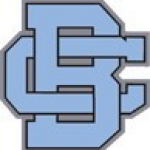 DateOpponentTimeLocation11/18Morgan County (@ Tates Creek)11:00/12:15Tates Creek11/25Ludlow (Scrimmage)11:00/12:00/1:00Away11/27Newport Central Catholic4:30/6:00/7:30Home11/30Highlands4:45/6:00/7:30Home12/2Tates Creek1:00/2:30Away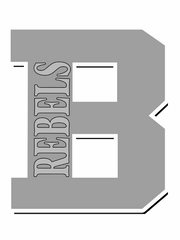 12/5Newport6:00/7:30Away12/12Augusta6:00/7:30Home12/15Ryle8:00Away12/16RyleFr. 10:00/JV 11:00Home12/19Holy Cross6:00/7:30Away12/20@Franklin County7:30Franklin Co.12/21@Franklin County6:00 or 7:30Franklin Co.12/22@Western HillsTBDWestern Hills12/28Thomas Nelson3:00Henry County12/29@Henry County1:30 or 6:00Henry County12/30@Henry CountyTBDHenry County1/5St. Henry4:30/6:00/7:30Away1/12ConnerJV 4:30/V 6:00Home1/13ConnerFreshman 9:00Away1/17Beechwood4:30/6:00/7:30Home1/19Cooper8:00Away1/20CooperFr. 10:00/JV 11:00Home1/23ScottJV 6:00/V 7:30Home1/25Carroll CountyJV 6:00/V 7:30Home1/30HolmesJV 6:00/ V 7:30Away2/1Williamstown6:00/7:30Away2/6Bishop Brossart6:00/7:30Away2/8Campbell CountyJV 6:00/V 7:30Away2/13Simon Kenton6:00/7:30Home2/15Archbishop McNicholas4:30/6:00/7:30Home2/17Lewis CountyJV 2:00/V 3:30Home2/20Pendleton CountyJV 6:00/V 7:30Away2/23Dixie HeightsJV 6:00/V 7:30Home